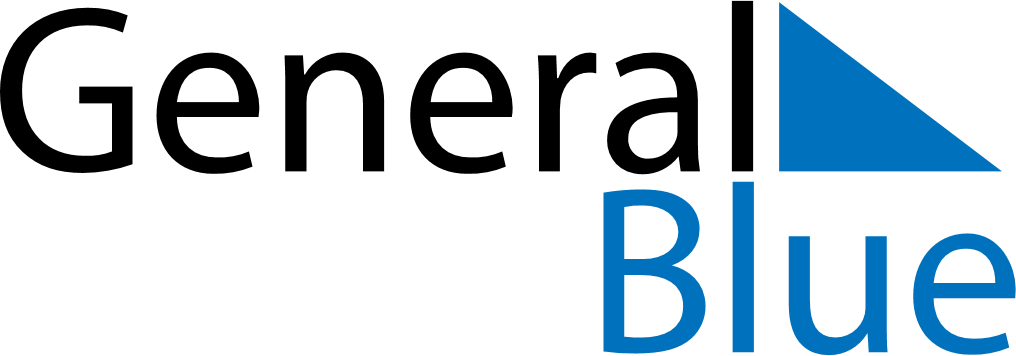 October 2018October 2018October 2018October 2018SpainSpainSpainMondayTuesdayWednesdayThursdayFridaySaturdaySaturdaySunday1234566789101112131314Fiesta Nacional de España15161718192020212223242526272728293031